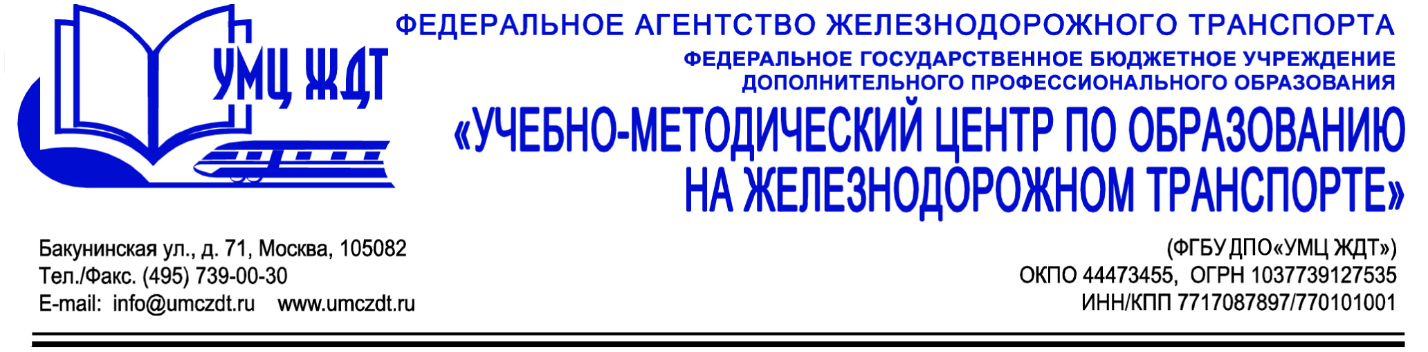 Аннотациядополнительной профессиональной программы (повышение квалификации)«Слесарь по осмотру и ремонту подвижного состава железнодорожного транспорта»Адресация программы: слесари по осмотру и ремонту подвижного состава железнодорожного транспорта.Количество часов: 24 часаФорма обучения: очнаяМодуль 1. Профессиональный стандарт как инструмент национальной системы квалификацийПонятие и сущность профессионального стандарта. Принципы формирования, назначение и структура. Реестр профессиональных стандартов. Понятие «квалификации работника», ее правовое значение, взаимосвязь с профессиональными стандартами. Характеристики и требования к квалификации работника в профессиональном стандарте. Уровни квалификации в соответствии с профессиональными стандартами.  Профессиональный стандарт 17.025 «Слесарь по осмотру и ремонту подвижного состава железнодорожного транспорта», утвержденного приказом Министерства труда и социальной защиты Российской Федерации от 2 декабря 2015 г. N 954н.Модуль 2. Нормативно-технические и руководящие документы, связанные с техническим обслуживанием, ремонтом и испытанием подвижного состава железнодорожного транспорта, в объеме, необходимом для выполнения работОсновные положения Федерального закона №17-ФЗ от 10.01.03г. «О федеральном железнодорожном транспорте в РФ».  Нормы трудового права. Положение о дисциплине работников железнодорожного транспорта Российской Федерации. Правила технической эксплуатации железных дорог Российской Федерации (Общие обязанности работников железнодорожного транспорта. Сооружения и устройства локомотивного хозяйства. Осмотр сооружений и устройств, их ремонт. Колесные пары. Тормозное оборудование и автосцепное устройство. Техническое обслуживание и ремонт подвижного состава. Габарит. Движение поездов.). Регламент действий работников, связанных с движением поездов, в аварийных ситуациях. Мероприятия по предупреждению повторения нарушений безопасности движения. Приказы ОАО «РЖД» и железной дороги о мерах по предотвращению нарушений безопасности движения. Их основное содержание и значение. Общие положения Федерального закона «Устава железнодорожного транспорта РФ»). Руководство "Электропоезда. Общее руководство по капитальному ремонту" ЛВ2.0003 КО", утвержденного распоряжением ОАО "РЖД" от 25.12.2017 N 2726р. Итоговая аттестация – зачет.По окончании курсов выдается удостоверение о повышении квалификации установленного образца.